О проведении открытого аукциона на право заключения договора аренды муниципального имущества сельского поселения Янгильский сельсовет муниципального района Абзелиловский район Республики Башкортостан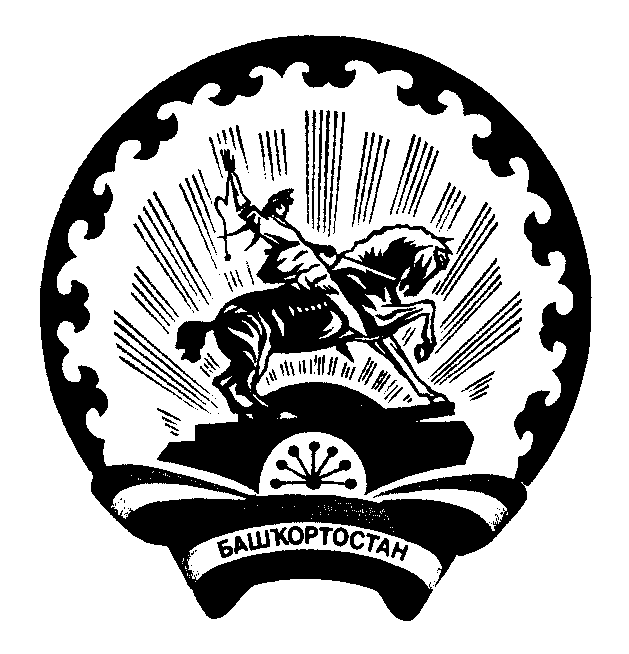  	В соответствии с Федеральным законом от 26.07.2006 №135-ФЗ «О защите конкуренции», Приказом Федеральной антимонопольной службы от 10.02.2010г. №67 «О порядке проведения конкурсов или аукционов на право заключения договоров аренды, договоров безвозмездного пользования, договоров доверительного управления имуществом, иных договоров, предусматривающих переход прав в отношении государственного или муниципального имущества, и перечне видов имущества, в отношении которого заключение указанных договоров может осуществляться путем проведения торгов в форме конкурса», с решением Совета муниципального района Абзелиловский район Республики Башкортостан от 29.03.2012 №441 «Об утверждении Порядка оформления прав пользования муниципальным имуществом муниципального района Абзелиловский район Республики Башкортостан и Методики определения годовой арендной платы за пользование муниципальным имуществом муниципального района Абзелиловский район Республики Башкортостан», с Решением Совета сельского поселения Янгильский сельсовет муниципального района Абзелиловский район РБ от 05.09.2019 №129 «Об утверждении Порядка оформления прав пользования муниципальным имуществом сельского поселения Янгильский сельсовет муниципального района Абзелиловский район Республики Башкортостан и Методики определения годовой арендной платы за пользование муниципальным имуществом муниципального района Абзелиловский район Республики Башкортостан»,ПОСТАНОВЛЯЮ:1.Объявить о проведении открытого аукциона на право заключения договора аренды муниципального имущества сельского поселения Янгильский сельсовет  муниципального района Абзелиловский район Республики Башкортостан Лот № 1 - нежилое помещение, площадью 34,8 кв.м., 
расположенное в нежилом здании по адресу: Республика Башкортостан, Абзелиловский район, с.Янгельское, ул.Титова,д.1 с кадастровым номером 02:01:160902:411. Срок предоставления –  10 (десять) лет.Установить начальную цену годовой арендной платы с НДС 116 592 (сто шестнадцать тысяч пятьсот девяносто два) рубля, согласно рыночной оценке стоимости годовой арендной платы за нежилое помещение , отчет №21-03/16 проведенной оценкой ООО «Независимая оценка», размер задатка 20%, шаг аукциона 5% от начальной цены размера арендной платы на право заключения договора аренды муниципального имущества сельского поселения Янгильский сельсовет муниципального района Абзелиловский район Республики Башкортостан.2.Утвердить документацию по проведению открытого аукциона на право заключения договора аренды муниципального имущества, указанного в пункте 1 настоящего постановления. Провести аукцион в сроки, определенные законодательством.3.Организатору аукциона обеспечить публикацию извещения о проведении аукциона на сайтах torgi.gov.ru и на сайте администрации сельского поселения Янгильский  сельсовет муниципального района Абзелиловский район Республики Башкортостан.4. Контроль за исполнением настоящего постановления оставляю за собой.Глава администрацииСП Янгильский сельсовет  МР Абзелиловский район Республики Башкортостан                                                                           Р.Э.Кадыров